RESOLUÇÃO Nº 226/2017DECLARA EQUIVALENTES OS ESTUDOS REALIZADOS POR CLARA PAES DE BARROS MELO, EM NEW YORK, NOS ESTADOS UNIDOS DA AMÉRICA, AO 1º SEMESTRE DO 4º ANO DO ENSINO FUNDAMENTAL, NO BRASIL.	O CONSELHO ESTADUAL DE EDUCAÇÃO DA PARAÍBA, no uso de suas atribuições e com fundamento no Parecer nº 173/2017, exarado no Processo nº 0022387-4/2017, oriundo da Câmara de Educação Infantil e Ensino Fundamental, aprovado em reunião ordinária realizada nesta data, e de acordo com o art. 6º da Resolução nº 209/2011/CEE,RESOLVE:Art. 1º Declarar a equivalência dos estudos realizados por Clara Paes de Barros Melo, nos Estados Unidos da América, aos do 1º semestre do 4º ano do Ensino Fundamental, no Brasil.Art. 2º Autorizar, com base no artigo anterior, o prosseguimento de seus estudos no 2º semestre do 4º ano do Ensino Fundamental, em qualquer Escola do Estado da Paraíba.Art. 3º  A presente Resolução entra em vigor na data de sua publicação.Art. 4º  Revogam-se as disposições em contrário.Sala das Sessões do Conselho Estadual de Educação, 14 de setembro de 2017.CARLOS ENRIQUE RUIZ FERREIRAPresidente - CEE/PBANTONIO ARRUDA DAS NEVESRelator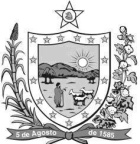 GOVERNODA PARAÍBA          Secretaria de Estado da Educação Conselho Estadual de Educação          Secretaria de Estado da Educação Conselho Estadual de Educação